Publicado en Barcelona el 20/12/2012 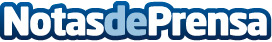 Deezer lanza un nuevo servicio de música gratuito en EspañaDeezer, el servicio de suscripción de música global, anuncia la llegada de su servicio de música gratuito a España, como parte de su lanzamiento en 150 países, lo que le permitirá llegar a una audiencia potencial de 600 millones de personas. La compañía también ha develado “Deezer4Artists” (D4A – Deezer para los artistas), una plataforma nueva y única que redefinirá la relación entre los artistas y los amantes de la música en todo el mundo.Datos de contacto:LFChannelNota de prensa publicada en: https://www.notasdeprensa.es/deezer-lanza-un-nuevo-servicio-de-musica-gratuito-en-espana Categorias: Telecomunicaciones Música http://www.notasdeprensa.es